Journée Intercommunale des associations 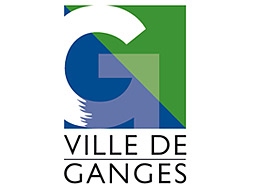 Samedi 4 septembre 2021Stade Cayrel à GangesStructure :……………………………………………………………………….…………..…………..Siège social :……………………………………………………………………………………………..Téléphone :………………………………………E-Mail :………………………......…………………Nom et prénom du Président :………………………………………………………………………..…Tél. :……………………………………………………………………………………………………….Nom et prénom du membre correspondant :………………………………………...…………………Tél. :……………………………………………………………………..………..………………….……Activités :………………………………………………………………………………….…...…………Précisez votre participation  (horaires) :……………………………………….…………..………………Précisez votre action (le cas échéant avec la durée, en vue d’établir un planning):Stand information : ……………………………………………...…………………………………………………….………...Atelier initiation : ……………………………………………...………………………………………………………………Démonstration : ……………………………………………...……………………………………………………………….Besoins :Tables : …………………………..………………………………………………………………..Grilles d’expositions : ………………………...…………………………………………………...Points électriques : …………………….…...……………………………………………………...Autres : ……………………......…………………………………………………………………...Observations : …………………………………………………………………………………………………………………………………………………………………….………………………………………………………………………………………………………………….……………………………………………………………………………………………………….…………………………………………………………………………………………………………….…………………………………………………………………………………………………………….……………………………………………........................................................................................................................................................